Predmet: Poziv na sudjelovanje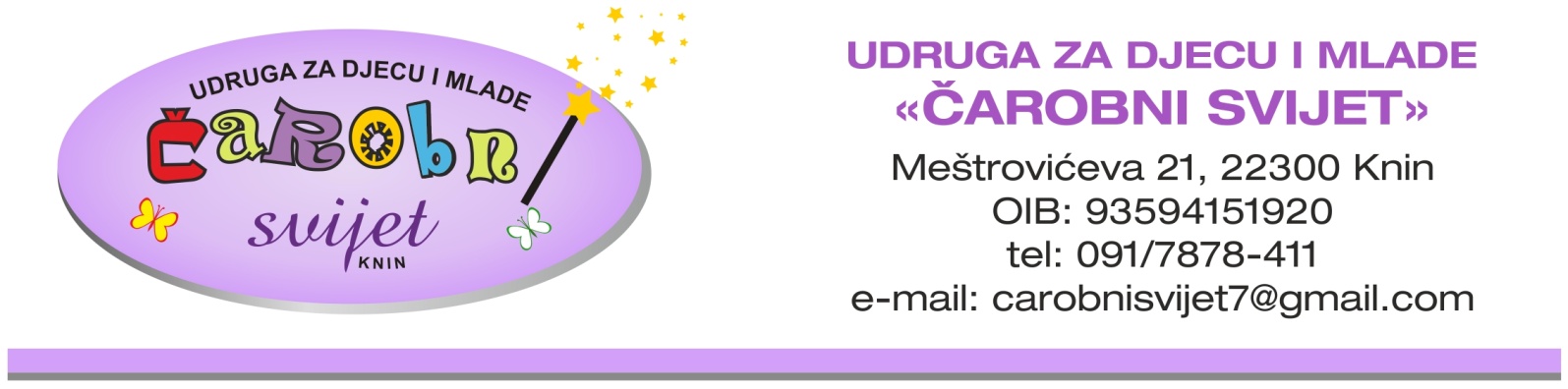 Knin, 23. svibnja 2016. godinePoštovani,udruga "Čarobni svijet" Vas poziva u nedjelju, 29. 5. 2016. godine, s početkom u 11 sati, na druženje i dobru zabavu na Marunuši.Udruga organizira piknik za svu djecu i odrasle našeg grada, okolice, a i šire.Na prostoru Marunuše bit će organizirane brojne radionice za djecu, jahanje konja, vožnja splavi, i brojni drugi sadržaji koji će uljepšati nedjeljni dan u krugu obitelji i prijatelja. U ponudi će biti hrana, piće i slastice.Sve protekle akcije u organizaciji udruge "Čarobni svijet" pa tako i ova, imaju humani cilj kojim želimo dati podršku AK "Sveti Ante", djeci i mladima koji treniraju u klubu i postižu vrhunske rezultate.Vaše sudjelovanje očekujemo u obliku podrške svojim dolaskom te opuštanja i dobre zabave.Međutim, svi koji žele sudjelovati u organiziranju radionica i ostaloj ponudi mogu se javiti na mail adresucarobnisvijet7@gmail.com   ili na broj mobitela      091/7878411Vjerujemo da ćemo svi svojim dolaskom podijeliti dobro raspoloženje i uživati u prekrasnoj prirodi podno tvrđave uz rijeku Krku!Dođite svi i pozovite sve svoje prijatelje! Srdačan pozdravAnita Ercegovac091/7878411